О внесении изменений в постановление администрации Бесленеевского сельского поселения от 14 июня 2013 года №34 «О Порядке работы с обращениями граждан в администрации Бесленеевского сельского поселения  Мостовского  района»В целях приведения Порядка работы с обращениями граждан в администрации Бесленеевского сельского поселения Мостовского района в соответствии со статьей 4 Федерального закона от 24 ноября 2014 года №357-ФЗ «О внесении изменений в Федеральный закон «О правовом положении иностранных граждан в Российской Федерации» и отдельные законодательные акты Российской Федерации» п о с т а н о в л я ю:1. Внести в приложение к постановлению администрации Бесленеевского сельского поселения от 14 июня 2013 года №34 «О Порядке работы с обращениями граждан в администрации Бесленеевского сельского поселения  Мостовского  района» следующие изменения:1) подраздел 1.2 раздела 1 «Общие положения» изложить в новой редакции:«1.2. Перечень нормативных правовых актов, регулирующих рассмотрение обращений граждан:-Конституция Российской Федерации (Российская газета, 2009; №7);-Федеральный закон от 2 мая 2006 года №59-ФЗ «О порядке рассмотрения обращений граждан Российской Федерации» (Собрание законодательства Российской Федерации, 2006, № 19, ст. 2060; 2010, № 27, ст. 3410; № 31, ст. 4196);-Федеральный закон от 27 июля 2006 года №152-ФЗ «О персональных данных» (Собрание законодательства РФ, 31.07.2006, №31 (1 ч.), ст. 3451);-Закон Краснодарского края от 28 июня 2007 года №1270-КЗ «О дополнительных гарантиях реализации права граждан на обращение в Краснодарском крае» (Информационный бюллетень Законодательного Собрания Краснодарского края, 12.09.2007, №57);- Устав Бесленеевского сельского поселения;-постановление администрации Бесленеевского сельского поселения от 25 февраля 2015 года №10 «Об утверждении Положения  об общем отделе администрации Бесленеевского сельского поселения Мостовского района»;- постановление администрации Бесленеевского сельского поселения от 25 февраля 2015 года № 11 «Об утверждении Регламента администрации Бесленеевского сельского поселения Мостовского района»;-постановление администрации муниципального образования Мостовский район от 31 декабря 2010 года № 3143 «Об общественной приемной главы администрации (губернатора) Краснодарского края в муниципальном образовании Мостовский район»;- постановление главы Бесленеевского сельского поселения Мостовского района от 16 мая 2011 года № 55«Об утверждении Инструкции по делопроизводству в администрации Бесленеевского сельского поселения»;2)пункт 3.3.3 подраздела 3.3 «Направление обращений на рассмотрение» дополнить подпунктом 3.3.3.1 следующего содержания:«3.3.3.1. Письменное обращение, содержащее информацию о фактах возможных нарушений законодательства Российской Федерации в сфере миграции, направляется в течение пяти дней со дня регистрации в территориальный орган федерального органа исполнительной власти, осуществляющего правоприменительные функции, функции по контролю, надзору и оказанию государственных услуг в сфере миграции, и высшему должностному лицу субъекта Российской Федерации (руководителю высшего исполнительного органа государственной власти субъекта Российской Федерации) с уведомлением гражданина, направившего обращение, о переадресации его обращения, за исключением случая, указанного в пункте 3.3.12 настоящего Порядка.».2. Общему отделу администрации Бесленеевского сельского поселения Мостовского района (Шматкова) обнародовать в установленном законом  порядке настоящее постановление.3. Контроль за выполнением настоящего постановления оставляю за собой.4. Постановление вступает в силу со дня его обнародования.Глава Бесленеевскогосельского поселения                                                                         В.П. КравцовЛИСТ СОГЛАСОВАНИЯпостановления  администрации Бесленеевского сельского поселенияМостовского района от ____________ № ___О О внесении изменений в постановление администрации Бесленеевского сельского поселения от 14 июня 2013 года №34 «О Порядке работы с обращениями граждан в администрации Бесленеевского сельского поселения  Мостовского  района»Проект подготовлен и внесен:Начальник общего отдела                                                             Е.Н. ШматковаПроект согласован:Глава Бесленеевскогосельского поселения                                             	                           В.П. КравцовСпециалист администрации                                                    С.П. ПономарченкоСпециалист администрациипо имущественным отношениям                                                        Н.А. Власова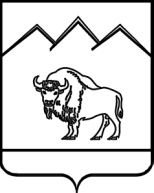 АДМИНИСТРАЦИЯ БЕСЛЕНЕЕВСКОГО СЕЛЬСКОГО ПОСЕЛЕНИЯМОСТОВСКОГО РАЙОНАПОСТАНОВЛЕНИЕАДМИНИСТРАЦИЯ БЕСЛЕНЕЕВСКОГО СЕЛЬСКОГО ПОСЕЛЕНИЯМОСТОВСКОГО РАЙОНАПОСТАНОВЛЕНИЕот 12.03.2015                                                                                                     № 16ст-ца Бесленеевская